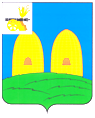 АДМИНИСТРАЦИЯЕКИМОВИЧСКОГО СЕЛЬСКОГО ПОСЕЛЕНИЯ РОСЛАВЛЬСКОГО РАЙОНА СМОЛЕНСКОЙ ОБЛАСТИП О С Т А Н О В Л Е Н И Еот 25.03.2022 № 30Об   утверждении   Порядка принятия решений о разработке муниципальных программ, их формирования и реализацииВ соответствии со статьей 179 Бюджетного кодекса Российской Федерации, Федеральным  законом от  6 октября 2003 г.  № 131-Ф3 «Об общих принципах организации местного самоуправления в Российской Федерации», Уставом Екимовичского сельского поселения Рославльского района Смоленской области, в целях совершенствования программно-целевого принципа организации бюджетного процессаАдминистрация Екимовичского сельского поселенияРославльского района Смоленской областип о с т а н о в л я е т: 1.  Утвердить прилагаемый Порядок принятия решений о разработке муниципальных программ, их формирования и реализации.2.  Настоящее постановление вступает в силу со дня его подписания и применяется к правоотношениям, возникшим с 1 января 2022 года.3.  Установить, что реализация муниципальных программ, начиная с 2022 года, осуществляется в соответствии с Порядком принятия решений о разработке муниципальных программ, их формирования и реализации, утвержденным настоящим постановлением. 4. Настоящее постановление подлежит опубликованию в газете «Рославльская правда» и размещению на официальном сайте Администрации Екимовичского сельского поселения Рославльского района Смоленской области в информационно-телекоммуникационной сети «Интернет».          5. Контроль за исполнением настоящего постановления оставляю за собойГлавный специалист АдминистрацииЕкимовичского сельского поселенияРославльского района Смоленской области                                             В.И.Артюхов 